2.tematsSenvēsture un vēstures palīgdisciplīnasATGĀDNE    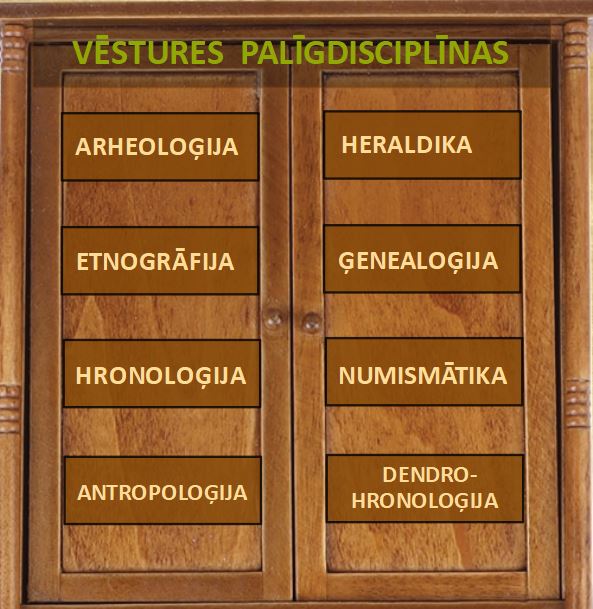 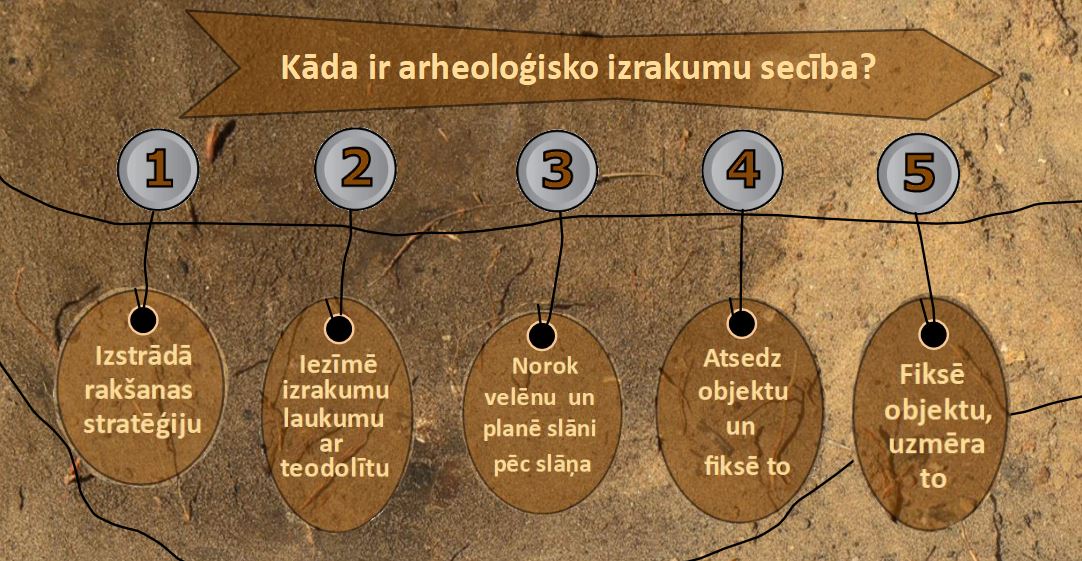 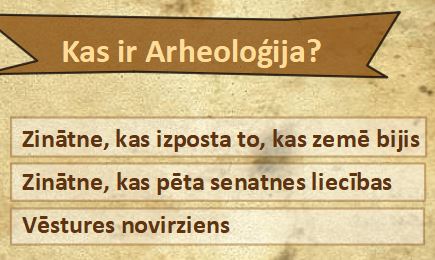 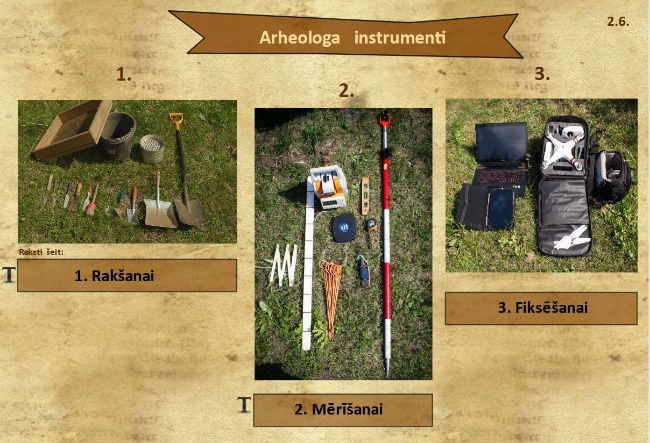 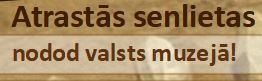 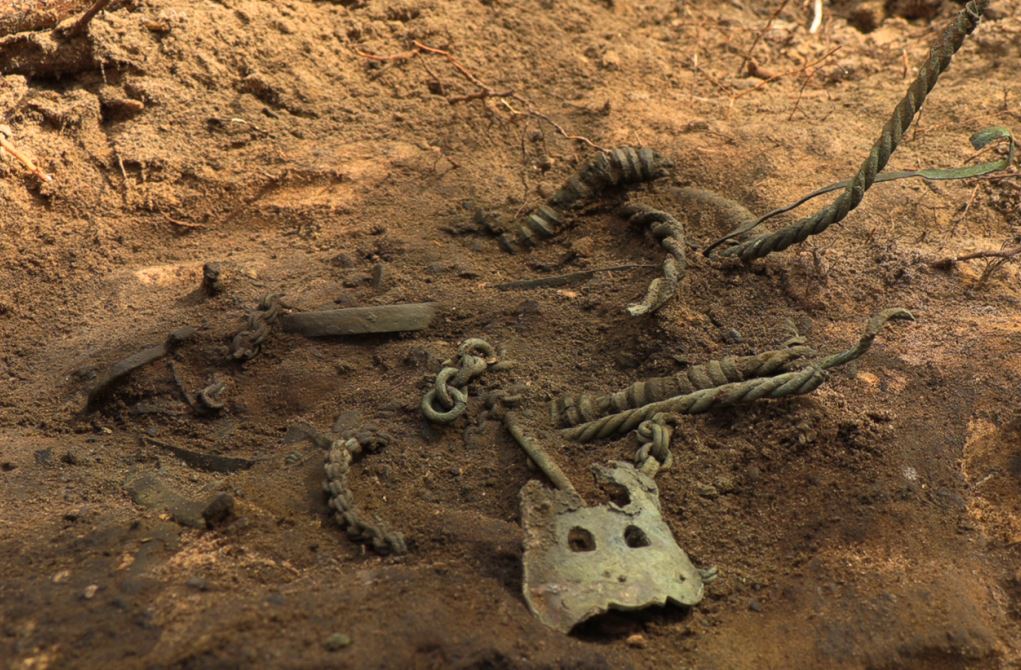 